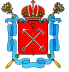 ТЕРРИТОРИАЛЬНАЯ ИЗБИРАТЕЛЬНАЯ КОМИССИЯ № 27  САНКТ-ПЕТЕРБУРГРЕШЕНИЕО назначении председателя участковой избирательной комиссии 
избирательного участка № 1413В соответствии с пунктом 7 статьи 28 Федерального закона 
«Об основных гарантиях избирательных прав и права на участие 
в референдуме граждан Российской Федерации», пунктом 2 статьи 3 
Закона Санкт-Петербурга «О территориальных избирательных комиссиях 
в Санкт-Петербурге», на основании решения Территориальной избирательной комиссии № 27 от 20 апреля 2022 года № 23-5 «О формировании 
участковой избирательной комиссии избирательного участка № 1413», рассмотрев предложения по кандидатурам для назначения председателем участковой избирательной комиссии избирательного участка № 1413 
(далее – УИК № 1413), Территориальная избирательная комиссия № 27 
(далее – Комиссия)  р е ш и л а:Назначить председателем УИК № 1413 члена 
участковой избирательной комиссии с правом решающего голоса 
Дмитриеву Анастасию Евгеньевну.Поручить председателю УИК № 1413, назначенному 
настоящим решением, провести первое организационное заседание 
УИК № 1413 в срок до 22 апреля 2022 года включительно. 3. Направить копию настоящего решения в Санкт-Петербургскую избирательную комиссию и УИК № 1413.Опубликовать настоящее решение на сайте Комиссии 
в информационно-телекоммуникационной сети «Интернет».5. Контроль за исполнением настоящего решения возложить 
на председателя Комиссии Ющенко Л.В.Председатель Территориальной избирательной комиссии № 27 					Л.В. ЮщенкоСекретарь Территориальной избирательной комиссии № 27 					Е.В. Дерябина20 апреля 2022 года№ 23-6